ВОЗРАСТНЫЕ ОГРАНИЧЕНИЯ В соответствии с ч.3 ст. 20 Трудового кодекса РФ лица, достигшие возраста 16 лет, могут вступать в трудовые отношения в качестве работников. Также допускается заключение трудового договора и с работниками более юного возраста. Согласно части 2 статьи 63 ТК РФ трудовой договор может быть заключен с работником по достижении им возраста 15 лет, а в соответствии с частью 3 статьи 63 ТК РФ трудовой договор может быть заключен и с подростком, достигшим возраста 14 лет. При этом необходимо соблюдение следующих условий:  работник, достигший возраста 14 лет, является учащимся;  работа, на которую трудоустраивается подросток, относится к категории легкого труда, не причиняющего вреда его здоровью;  выполнение работы должно производиться только в свободное от учебы время и не нарушать процесс учебы;  на заключение трудового договора с таким работником получено согласие одного из родителей (попечителя) и органа опеки и попечительства.Статьёй 65 Трудового кодекса РФ определён перечень документов, предоставляемый несовершеннолетним работником в кадровую службу. В том случае, когда несовершеннолетний устраивается на работу впервые работодателем оформляется электронная трудовая книжка, сведения о периоде работы несовершеннолетнего передаются в соответствующий территориальный орган ПФР сведения, необходимые для регистрации указанного лица в системе индивидуального (персонифицированного) учета. МЕДИЦИНСКИЙ ОСМОТР, ИСПЫТАТЕЛЬНЫЙ СРОКЛица, не достигшие возраста 18 лет, при заключении трудового договора подлежат обязательному предварительному медицинскому осмотру (ст.69, ч.1 ст.266 ТК РФ). В дальнейшем до достижения совершеннолетия такие работники подлежат ежегодному обязательному медицинскому осмотру. Медицинские осмотры проводятся за счет средств работодателя (ч.2 ст.266 ТК РФ). При приеме на работу несовершеннолетних работников испытательный срок не устанавливается (ст.70 ТК РФ). 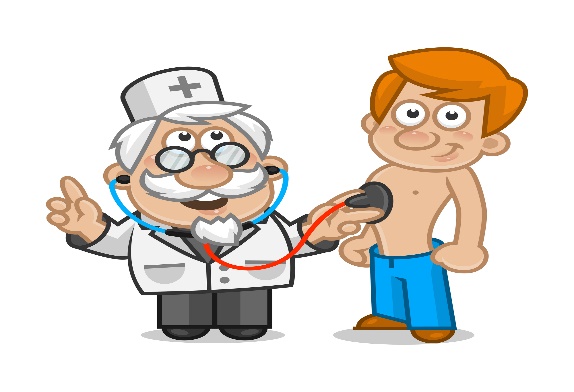 УСЛОВИЯ ТРУДА НЕСОВЕРШЕННОЛЕТНИХ Согласно части 1 статьи 265 ТК РФ запрещается привлечение несовершеннолетних к:  работам с вредными и (или) опасными условиями труда, подземным работам;  работам, выполнение которых может причинить вред их здоровью и нравственному развитию (игорный бизнес, работа в ночных кабаре и клубах, производство, перевозка и торговля спиртными напитками, табачными изделиями, наркотическими и иными токсическими препаратами). Кроме того, запрещается переноска и передвижение несовершеннолетними работниками тяжестей, превышающих установленные для них предельные нормы (ч.2 ст.265 ТК РФ). 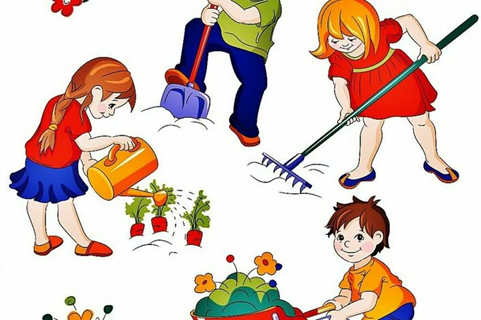 Перечень работ, на которых нельзя применять труд работников, не достигших возраста 18 лет, утвержден постановлением Правительства РФ от 25 февраля 2000 г. № 163 «Об утверждении перечня тяжелых работ и работ с вредными или опасными условиями труда, при выполнении которых запрещается применение труда лиц моложе восемнадцати лет». Несовершеннолетних работников нельзя привлекать к работам, выполняемым вахтовым методом (ст.298 ТК РФ), и по совместительству (ст.282 ТК РФ). Также несовершеннолетние не могут устроиться на работу в религиозную организацию (ст.342 ТК РФ). РАБОЧЕЕ ВРЕМЯ, ОПЛАТА ТРУДА И ОТПУСК Помимо перечисленных ограничений для несовершеннолетних работников установлена сокращенная продолжительность рабочего времени.Согласно требований статьи 92 ТК РФ сокращенная продолжительность рабочего времени устанавливается: для работников в возрасте до 16 лет - не более 24 часов в неделю; для работников в возрасте от 16 до 18 лет - не более 35 часов в неделю; - для работников, получающих общее образование или среднее профессиональное образование и совмещающих в течение учебного года получение образования с работой, не может превышать половины установленных норм.В соответствии со статьей 94 ТК РФ продолжительность ежедневной работы (смены) не может превышать: - для работников (включая лиц, получающих общее образование или среднее профессиональное образование и работающих в период каникул)  в возрасте от 14 до 15 лет - 4 часа,  в возрасте от 15 до 16 лет - 5 часов,  в возрасте от 16 до 18 лет - 7 часов; - для лиц, получающих общее образование или среднее профессиональное образование и совмещающих в течение учебного года получение образования с работой  в возрасте от 14 до 16 лет - 2,5 часа,  в возрасте от 16 до 18 лет - 4 часа.Частью 1 статьи 270 Трудового кодекса РФ предусмотрено, что нормы выработки для несовершеннолетних работников устанавливаются исходя из общих норм выработки пропорционально установленной сокращенной продолжительности рабочего времени. Статьёй 271 ТК РФ регламентирована оплата труда работников в возрасте до 18 лет при сокращенной продолжительности ежедневной работы. При повременной оплате труда заработная плата работникам в возрасте до восемнадцати лет выплачивается с учетом сокращенной продолжительности работы. При сдельной оплате труда несовершеннолетнего - труд оплачивается по установленным сдельным расценкам. Оплата труда работников в возрасте до восемнадцати лет, обучающихся в организациях, осуществляющих образовательную деятельность, и работающих в свободное от учебы время, производится пропорционально отработанному времени или в зависимости от выработки. Работодатель может устанавливать этим работникам доплаты к заработной плате.В соответствии со ст.267 Трудового кодекса РФ ежегодный основной оплачиваемый отпуск работникам в возрасте до 18 лет предоставляется продолжительностью 31 календарный день в удобное для них время. В отношении работников в возрасте до 18 лет не допускается: перенесение ежегодного оплачиваемого отпуска на следующий год (ст. 124 ТК РФ); отзыв из отпуска (ст. 125 ТК РФ); замена отпуска денежной компенсацией (ст. 126 ТК РФ).Прокуратура город Новомосковска г. Новомосковск, ул. Октябрьская/ул. Дзержинского,29/18(48762) 3-46-10ПРОКУРАТУРА ГОРОДА НОВОМОСКОВСКА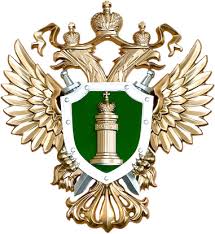 ТРЕБОВАНИЯ К ОРГАНИЗАЦИИ ТРУДА НЕСОВЕРШЕННОЛЕТНИХ  РАБОТНИКОВ.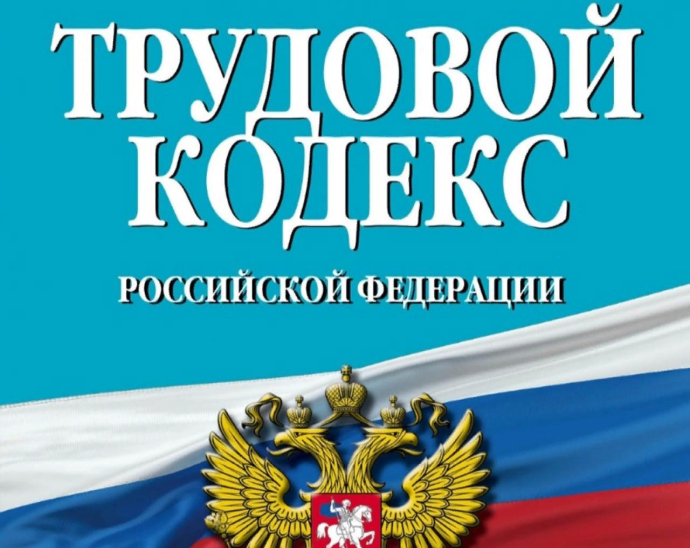 2023